Life Sciences 11		Microbiology: Bacteria Basics		Name:			Date:IntroductionThe _____________________________ are found almost everywhere on Earth - they live anywhere that life can physically surviveThey are ______________________________________ - their importance cannot be overestimatedThey also cause some of our major diseasesTaxonomyRecall that there are 3 domains:________________________: prokaryotic cell; “___________________” bacteria________________________: prokaryotic cell; ancient bacteria, ______________________Eukarya: eukaryotic cellsDomain Bacteria - Kingdom Eubacteria___________________________________; just visible with a light microscopeGeneral structures:A _____________________ (not like a plant! It's made out of ____________________ not cellulose!)A ____________________________________ (protective layer, decides what goes in/out)______________________________ ("jelly")A ____________________________________________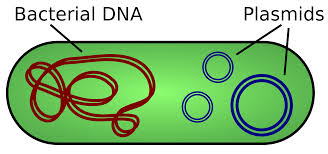 Ribosomes (__________________________________________)Other Structures: ______________________A _____________________________________________ separate from the chromosomal DNA which can replicate independently and be _________________ between bacterial cells________________________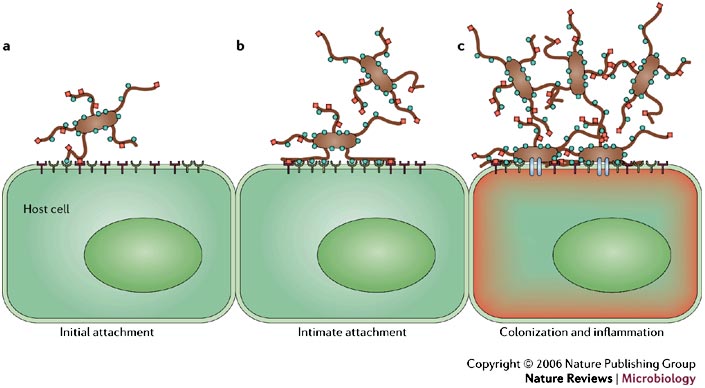 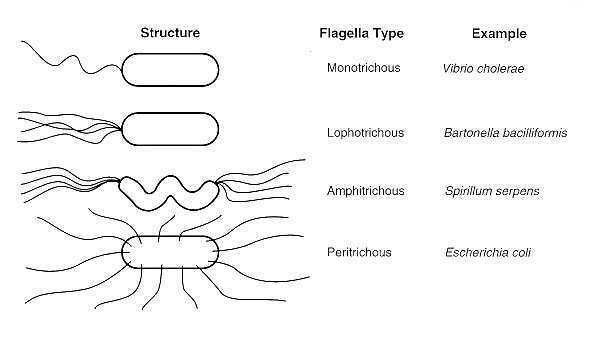 Used for _____________________ PiliUsed for ___________________________________________________, in_______________________________ from one cell to another, smallmovements and cell-cell adhesionCapsule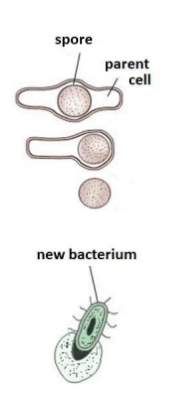 These are non-protein ____________________________________ outside of a bacteria cell______________________Endospores are tough coated structures that contain a ______________________________Endospores can remain dormant waiting for more favourable growth conditionsTypical Prokaryotic Cell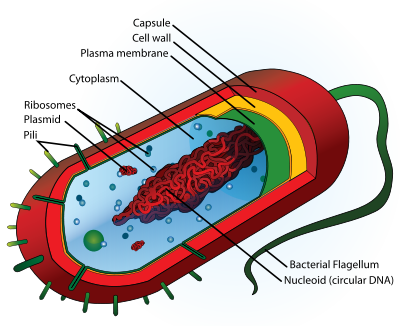 Form and ArrangementForm: the _________________ of the bacteriaArrangement: how the bacteria are _________________________________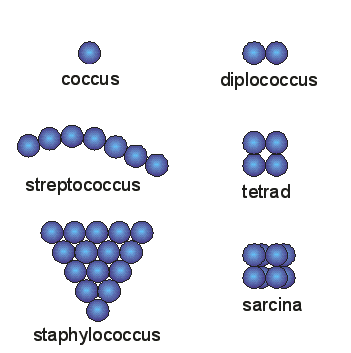 Forms and ArrangementFORMS:1. _____________________Cell form (shape) is a __________________2. ______________________Cells are longer than wide (_________); typically solo, in pairs or chains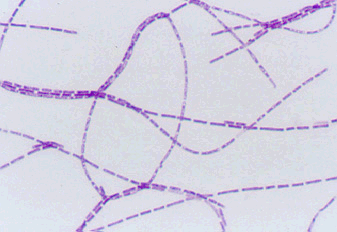 3. ___________________________________Longer than wide and _______________Most are __________________ and in a single arrangement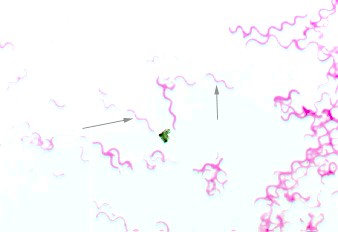 Can you … … state the classification of bacteria and why?… describe the structures of bacteria?… describe the form and arrangement of bacteria?